PROTOCOL VOOR DE ELEKTRONISCHE MEDEDELING VAN PERSOONSGEGEVENS VAN OPGROEIEN REGIE NAAR Mechelenin het kader van het nemen van financiële tegemoetkomingen in het kader van de COVID-19-crisis.V 21 september 2020Dit protocol wordt gesloten conform artikel 8, §1, van het decreet van 18 juli 2008 betreffende het elektronische bestuurlijke gegevensverkeer.TUSSENHet Agentschap Opgroeien regie, geregistreerd bij KBO onder nummer 0886.886.638 met kantoren gevestigd aan Hallepoortlaan 27, 1060 Brussel en vertegenwoordigd door Katrien Verhegge, administrateur-generaal.hierna: “Opgroeien regie”;ENMechelen, met zetel Grote Markt 21, vertegenwoordigd door het college van burgemeester en schepenen, voor wie tekenen: Alexander Vandersmissen en Erik Laga in uitvoering van het schepencollege 16 11 2020.ENOCMW Mechelen, met zetel Lange Schipstraat 27, vertegenwoordigd door het vast bureau, voor wie tekenen: Alexander Vandersmissen en Erik Laga in uitvoering in uitvoering van het Vast Bureau 16 11 2020. hierna: “ ontvangende instanties”Opgroeien regie en “ontvangende instanties” worden hieronder ook wel afzonderlijk aangeduid als een “partij” of gezamenlijk als de “partijen”;NA TE HEBBEN UITEENGEZETA.	Agentschap Opgroeien regie is een Vlaamse instantie als bedoeld in artikel 2, 10° e-govdecreet: Intern Verzelfstandigd Agentschap met rechtspersoonlijkheid Opgroeien regie (opgericht bij het decreet van 30 april 2004 tot oprichting van het intern verzelfstandigd agentschap met rechtspersoonlijkheid Opgroeien regie, laatst gewijzigd bij het decreet van 1 maart 2019 tot ontbinding van het Fonds Jongerenwelzijn en tot wijziging van het decreet van 30 april 2004 tot oprichting van het intern verzelfstandigd agentschap met rechtspersoonlijkheid Kind en Gezin en het decreet van 12 juli 2013 betreffende de integrale jeugdhulp);B1.	Mechelen is een gemeente waarvan de werking is  beschreven in het decreet van 22 december 2017 over het lokaal bestuur.B2	OCMW Mechelen is een OCMW waarvan de werking is  beschreven in het decreet van 22 december 2017 over het lokaal bestuur.C.	C1. Omwille van de coronacrisis zijn er extra inspanningen om te vermijden dat gezinnen in armoede terechtkomen. In uitvoering van de resolutie over een gerichte versterking van kwetsbare huishoudens naar aanleiding van de COVID-19-crisis, die op 20 mei 2020 in het Vlaams Parlement werd goedgekeurd, voorziet hoofdstuk 3 van het decreet van 19 juni 2020 tot het nemen van dringende maatregelen met betrekking tot de noodfondsen voor cultuur, jeugd, sport, media en de lokale besturen, en met betrekking tot de armoedebestrijding naar aanleiding van de COVID-19-pandemie, o.a. in de toekenning van een algemene werkingssubsidie die toekomt aan de lokale besturen. De lokale besturen worden financieel versterkt om de uitdagingen die voortvloeien uit de COVID-19-pandemie op het vlak van lokale armoedebestrijding aan te gaan. Initiatieven kunnen betrekking hebben op (extra) financiële ondersteuning voor kwetsbare huishoudens, maar ze kunnen evengoed betrekking hebben op een versterking van de trajectbegeleiding op maat. Dit protocol/gegevensdeling beperkt zich echter tot deze initiatieven die betrekking hebben op (extra) financiële ondersteuning voor kwetsbare huishoudens. Een andere finaliteit is immers niet verenigbaar met de oorspronkelijk finaliteit waarop de gegevensverwerking van Opgroeien regie gebaseerd is. Met het oog op het kunnen toekennen van een financiële tegemoetkoming aan gezinnen gedomicilieerd in hun gemeente, vraagt “ontvangende instanties” de éénmalige mededeling van gegevens m.b.t. de rechtgevende kinderen die recht geven op een sociale toeslag vanaf 1 maart 2020 en de aangewezen begunstigden van de gezinsbijslagen voor deze rechtgevende kinderen.Door middel van deze gegevensdeling kan er een automatische financiële tegemoetkoming worden toegekend zonder dat de gezinnen deze tegemoetkoming zelf dienen aan te vragen.De beoogde financiële tegemoetkoming wordt geregeld in het besluit van het Vast Bureau van burgemeester en schepenen  en vast bureau van de ontvangende instantie Mechelen op 24 augustus, waarin – vanuit het Mechelse beleidsspeerpunt kinderarmoede – het lokaal beleidskader van het toewijzen van bovenlokale COVID 19 subsidies als hulp aan Mechelaars die door de Corona crisis extra of nieuw getroffen zijn in hun inkomen en koopkracht werd goedgekeurd. Met prioritaire aandacht voor kinderarmoede waarbij als criterium geopteerd wordt voor sociale toeslag. Op het schepencollege van 16 november werd het voorliggende protocol goedgekeurd in functie van het bestrijden van kinderarmoede en als bijdrage tot het uitvoeren van dat beleidskader van het vast bureau van 24 augustus. De aanvullende nota voor het Vast Bureau van 16 november expliciteerde het budget voorzien voor de doelgroep ‘gezinnen met groeipakket met sociale toeslag’. Er wordt 60.000 euro voorzien om 120 gezinnen te ondersteunen. Sociaal onderzoek zal uitmaken welke gezinnen niet reeds een ondersteuning ontvingen vanuit een ander doelgroepenbenadering en welke gezinnen effectief nood hebben aan een extra ondersteuning.De gegevensdeling heeft betrekking op de maandelijkse sociale toeslag en de aangewezen begunstigden van de gezinsbijslagen zoals geregeld in het decreet van 27 april 2018 tot regeling van de toelagen in het kader van het gezinsbeleid en het besluit van de Vlaamse regering van 21 september 2018 tot vaststelling van de nadere regels voor het toekennen van een sociale toeslag.Voor het meedelen van deze gegevens baseert Opgroeien regie zich op de beschikbare gegevens in het Vlaams Kadaster Groeipakket.Hierna worden een aantal basisprincipes uitgelegd m.b.t. de sociale toeslag die het mogelijk maken om de ontvangen gegevens correct te interpreteren en te situeren.InkomensgrenzenElk kind heeft recht op een sociale toeslag indien het gezinsinkomen niet hoger ligt dan 30.378,60 euro, ongeacht hoeveel kinderen er deel uitmaken van het gezin.Indien het gezinsinkomen tussen 30.378,60 euro en 60.000 euro ligt, is er recht op een sociale toeslag zodra er vanaf 1 januari 2019 in het gezin een derde of volgend rechtgevend kind bijkomt, dat recht geeft op de gezinsbijslagen van het nieuwe systeem.Dit onderscheid wordt echter niet weergegeven in het Vlaams Kadaster Groeipakket.Vaststelling van het inkomenHet gezinsinkomen wordt via een automatische procedure vastgesteld vóór het begin van een toekenningsjaar op basis van het aanslagbiljet dat betrekking heeft op de inkomsten van het kalenderjaar, twee jaar voorafgaand aan het kalenderjaar waarin het toekenningsjaar begint, als die gegevens op dat ogenblik ter beschikking zijn.Als het recht op een sociale toeslag niet kan worden vastgesteld conform de automatische procedure, wordt een sociale toeslag toegekend als het inkomen van het gezin is samengesteld uit leefloon, inkomensvervangende tegemoetkoming of inkomensgarantie voor ouderen, voor de maanden waarop die betrekking hebben. (automatische alarmbelprocedure)De begunstigden die geen sociale toeslag ontvangen op basis van de automatische procedure of de automatische alarmbelprocedure kunnen bewijzen dat hun gezinsinkomsten voldoen aan de inkomensgrenzen door een verzoek tot toekenning of herziening te richten aan de uitbetalingsactor. (manuele alarmbelprocedure)Begunstigde van de sociale toeslagHet uitgangspunt is dat beide ouders van het rechtgevend kind worden aangewezen als begunstigden van de gezinsbijslagen. Het is deze interpretatie van ‘begunstigden’ die wordt weergegeven in het Vlaams Kadaster Groeipakket.Indien de inkomensvoorwaarden zijn voldaan kunnen de begunstigden een sociale toeslag ontvangen. Bij een gelijkmatig verdeelde huisvesting van het rechtgevend kind bij beide ouders wordt er gekeken naar het inkomen van beide ouders apart, binnen hun eventueel nieuw samengesteld gezin. Beide ouders, één van beiden of geen van beiden kan recht hebben op een sociale toeslag. Hebben beide ouders er recht op, dan ontvangt elk van hen de helft van het bedrag. Heeft slechts één ouder recht op de sociale toeslag, dan ontvangt die ouder de helft van het bedrag van de toeslag. Bij een ongelijkmatig verdeelde huisvesting van het rechtgevend kind bij beide ouders wordt er gekeken naar het inkomen van de ouder waar het kind het meeste verblijft, binnen zijn of haar eventueel nieuw samengesteld gezin. Heeft deze ouder recht op de sociale toeslag, dan ontvangt hij/zij het volledige bedrag van de toeslag.De indicatie, op basis van het Vlaams Kadaster Groeipakket, dat een kind recht geeft op een sociale toeslag, betekent niet automatisch dat beide begunstigden (van de gezinsbijslagen) ook effectief (de helft van) een sociale toeslag hebben ontvangen, gelet op de voormelde inkomensvoorwaarden.C2. De gegevens m.b.t. de sociale toeslag zullen op vraag van “ontvangende instanties” worden meegedeeld door Opgroeien regie.Onderstaand scenario beschrijft de uitwisseling van gegevens via een geëncrypteerde  mailbijlage. Deze manier van gegevensoverdracht is enkel en alleen bedoeld als noodoplossing, wanneer de uitvoering van de geprefereerde oplossing voor disproportionele problemen zorgt.De geprefereerde oplossing is via s(ecure)ftp. met usernaam/paswoord, waarvoor Opgroeien regie de sftp setup uitvoert. Elke gemeente krijgt zijn eigen usernaam/wachtwoord wat strikte confidentialiteit garandeert. Dit wachtwoord communiceren we ook via de FUNCTIONARIS GEGEVENSBESCHERMING van beide partijen, via kanaal zoals hieronder beschreven. Aan de “outbound”-zijde van <gemeente/OCMW>  dienen de firewalling settings gevalideerd worden.Het lokaal bestuur dat over een lijst wil beschikken m.b.t. de kinderen die recht geven op een sociale toeslag stuurt een versleuteld excelbestand naar groeipakket@kindengezin.be. In dit excelbestand wordt in kolom A de INSZ -nummers opgenomen van de kinderen (0 tot 25 jaar) die gedomicilieerd zijn in de betreffende gemeente en waarvan het lokaal bestuur gegevens wil ontvangen.Deze stap is noodzakelijk omdat Opgroeien regie niet beschikt over woonplaatsgegevens in het Vlaams Kadaster Groeipakket. Dit gegeven zit in het dossiersysteem van de uitbetalingsactoren.De versleuteling van dit excelbestand gebeurt via een sterk algoritme zoals AES-256 (bij voorkeur via 7-zip).Om te garanderen dat deze uitwisseling op een veilige manier gebeurt maakt de FUNCTIONARIS GEGEVENSBESCHERMING van “ontvangende instanties” de sleutel van dit bestand over aan de FUNCTIONARIS GEGEVENSBESCHERMING van Opgroeien regie, ofwel via SMS naar  nr. 0499 99 67 57, ofwel telefonisch via dit nummer.Het team Kadaster & Fluxen van Opgroeien regie gaat voor de aangeleverde INSZ-nummers in het Vlaams Kadaster Groeipakket na of ze recht geven op de sociale toeslag voor de periode na 1 maart 2020 en wie is aangewezen als begunstigden voor de rechtgevende kinderen.Het antwoord wordt opgenomen in het aangeleverde excelbestand. In kolom B wordt meegedeeld of het betrokken kind voor de periode na 1 maart 2020 recht geeft op de sociale toeslag (antwoord ja/neen). In kolom C en D worden de INSZ-nummers opgenomen van de begunstigden van de gezinsbijslagen.Opgroeien regie mailt  het resultaat van de opvraging in een versleuteld excelbestand aan [marjolijn.dewilde@mechelen.be].De FUNCTIONARIS GEGEVENSBESCHERMING van Opgroeien regie maakt de sleutel voor dit bestand over aan de FUNCTIONARIS GEGEVENSBESCHERMING van het lokaal bestuur, of via SMS of telefonisch op 015 29 75 70.Vervolgens is het aan het lokaal bestuur om de gegevens van de begunstigden te filteren op hun gemeente, en te verrijken met de nodige persoonsgegevens teneinde de financiële tegemoetkoming toe te kennen.Het lokaal bestuur vernietigt het excelbestand zodra dit bestand irrelevant is voor verdere verwerking en validatie. Opgroeien regie vernietigt ook zijn bestanden na bevestiging van ontvangst. Beide partijen verwijderen ook de sleutel(s) op het medium waarop deze is genoteerd.C3. De gegevens vermeld in dit protocol worden door Opgroeien regie rechtstreeks overgemaakt aan “ontvangende instanties”.  D.	De partijen wensen overeenkomstig artikel 8, §1, van het decreet van 18 juli 2008 betreffende het elektronische bestuurlijke gegevensverkeer een protocol te sluiten met betrekking tot de elektronische mededeling van persoonsgegevens. Dat protocol wordt bekendgemaakt op de website van beide partijen.F.	De functionaris voor gegevensbescherming van Opgroeien regie heeft op [DATUM] advies met betrekking tot een ontwerp van dit protocol gegeven. G.	De functionaris voor gegevensbescherming van [Mechelen] heeft op 22 10 2020 advies met betrekking tot een ontwerp van dit protocol gegeven.H. 	De functionaris voor gegevensbescherming van [OCMW Mechelen] heeft op 22 10 2020 advies met betrekking tot een ontwerp van dit protocol gegeven.WORDT OVEREENGEKOMEN WAT VOLGT:Artikel 1: Onderwerp In dit protocol worden de voorwaarden en modaliteiten van de elektronische uitwisseling van de persoonsgegevens zoals omschreven in artikel 3 door Opgroeien regie aan “ontvangende instanties” uiteengezet.Artikel 2: Rechtvaardigingsgronden van zowel de mededeling als de inzameling van de persoonsgegevensDe beoogde gegevensverwerking door “ontvangende instanties” is noodzakelijk om te voldoen aan een wettelijke verplichting die op de verwerkingsverantwoordelijke rust.Opgroeien regie heeft de opgevraagde gegevens oorspronkelijk verzameld met het oog op de regie van de toelagen in het kader van het gezinsbeleid, en meer bepaald teneinde o.a. het beheren van het kadaster van toelagen in het kader van het gezinsbeleid.Opgroeien regie beoogt met de toelagen in het kader van het gezinsbeleid de ondersteuning van gezinnen en kinderen op een geïntegreerde wijze, doelmatig en efficiënt aan te pakken, met daarbij ook aandacht voor de bestrijding van kinderarmoede.De wettelijke basis voor de oorspronkelijke gegevensverwerking door Opgroeien regie is:Het decreet van 30 april 2004 tot oprichting van het intern verzelfstandigd agentschap met rechtspersoonlijkheid Opgroeien regie, artikel 7/1;Het decreet van 27 april 2018 tot regeling van de toelagen in het kader van het gezinsbeleid, artikel 7.“ontvangende instanties” zal, zoals onder C.1. toegelicht, de opgevraagde gegevens verwerken om de uitdagingen die voortvloeien uit de COVID-19-pandemie op het vlak van lokale armoedebestrijding aan te gaan. Dit zal gebeuren door het toekennen van een financiële tegemoetkoming ten aanzien van de gezinnen die gedomicilieerd zijn in “ontvangende instanties” en waarvan de kinderen in de periode vanaf 1 maart 2020 recht geven op een sociale toeslag overeenkomstig het decreet van 27 april 2018 tot regeling van de toelagen in het kader van het gezinsbeleid.Deze financiële tegemoetkoming wordt genomen in het kader van de subsidies toegekend aan het lokale bestuur overeenkomstig: hoofdstuk 3 van het decreet van 19 juni 2020 tot het nemen van dringende maatregelen met betrekking tot de noodfondsen voor cultuur, jeugd, sport, media en de lokale besturen, en met betrekking tot de armoedebestrijding naar aanleiding van de COVID-19-pandemie;besluit van de Vlaamse Regering tot toekenning van een specifieke subsidie aan de Vlaamse gemeenten, OCMW’s en de Vlaamse Gemeenschapscommissie ter ondersteuning van het consumptiebudget voor kwetsbare doelgroepen.De beoogde financiële tegemoetkoming wordt geregeld in het besluit van het college van burgemeester en schepenen en vast bureau van “ontvangende instanties” van Mechelen, waarin staat dat als criterium voor kinderarmoede geopteerd wordt voor de sociale toeslag.Het doeleinde van de verdere verwerking van deze persoonsgegevens door Mechelen is verenigbaar met de doeleinden waarvoor Opgroeien regie de gegevens oorspronkelijk heeft verzameld, gezien: het collegebesluit en/of besluit van vast bureau het criterium van sociale toeslag hanteertde uiteindelijke finaliteit een bijkomende éénmalige automatische financiële toeslag is, bovenop de sociale toeslag, en beide toeslagen als doel hebben een financiële compensatie voor het welzijn van de kinderen.  Opgroeien regie heeft een decretale taak in het kader van de (kinder)armoede. “ontvangende instanties” hebben een wettelijke en reglementaire opdrachten in het kader van kinderarmoedebestrijding via hun algemene opdracht beschreven in het decreet over het lokaal bestuur van 22 december 2017 en de Wet betreffende de openbare centra voor maatschappelijk welzijn van 8 juli 1976Artikel 3: De gevraagde persoonsgegevens en de categorieën en omvang van de gevraagde persoonsgegevens conform het proportionaliteitsbeginselIn onderstaande tabel wordt een overzicht gegeven van de verschillende persoonsgegevens die worden meegedeeld, alsook de verantwoording van de proportionaliteit en de bewaartermijn van de gegevens.Het betreft geen persoonsgegevens als vermeld in artikel 9 en/of 10 van de algemene verordening gegevensbescherming. Indien dat wel het geval is, wordt dit gespecificeerd in onderstaande tabel.De gegevens worden opgevraagd op basis van het INSZ-nummer. “ontvangende instanties” vernietigt het excelbestand zodra dit bestand irrelevant is voor verdere verwerking en validatie, met een maximum van 1 jaar. Idem voor Opgroeien regie.Artikel 4: De categorieën van ontvangers en derden die mogelijks de gegevens eveneens verkrijgen “ontvangende instanties” zal de meegedeelde persoonsgegevens in het kader van de in artikel 2, 2°, vooropgestelde finaliteiten kunnen meedelen aan volgende categorie(ën) van ontvangers:Volgende diensten van “ontvangende instanties” zullen toegang hebben tot de gevraagde persoonsgegevens: Sociale dienst – Sociaal HuisEnkel personen die omwille van hun functieprofiel deze informatie nodig hebben voor de uitvoering van hun werk, krijgen toegang tot de informatie.De gevraagde persoonsgegevens mogen niet worden doorgegeven aan derden, tenzij met uitdrukkelijke voorafgaandelijke toestemming van Opgroeien regie en moet uiteraard in overeenstemming zijn met de relevante wet- en regelgeving inzake de bescherming van natuurlijke personen bij de verwerking van persoonsgegevens. Artikel 5. Periodiciteit van de mededeling en de duur van de mededelingDe persoonsgegevens zullen EENMALIG worden opgevraagd ten einde het toekennen van de financiële tegemoetkomingen zoals voorzien in het besluit van het college van burgemeester en schepenen van XXX. Artikel 6: BeveiligingsmaatregelenVolgende maatregelen worden getroffen ter beveiliging van de mededeling van de persoonsgegevens, vermeld in artikel 2:De gegevens vermeld in artikel 3 worden door middel van een versleuteld excelbestand door Opgroeien regie overgemaakt aan “ontvangende instanties” “ontvangende instanties” heeft een veiligheidsbeleid met een veiligheidsplan;“ontvangende instanties” heeft een FUNCTIONARIS GEGEVENSBESCHERMING of functionaris voor gegevensbescherming;De bekomen en verwerkte gegevens zullen opgenomen worden in het verwerkingsregister van “ontvangende instanties”;Opgroeien regie heeft een veiligheidsbeleid met een veiligheidsplan;Opgroeien regie heeft een FUNCTIONARIS GEGEVENSBESCHERMING of functionaris voor gegevensbescherming en een informatieveiligheidscel.“ontvangende instanties” moet kunnen aantonen dat de in dit artikel opgesomde maatregelen werden getroffen. Op eenvoudig verzoek van Opgroeien regie moet “ontvangende instanties” hiervan aan Opgroeien regie het bewijs overmaken.In het geval “ontvangende instanties” voor de verwerking van persoonsgegevens die het voorwerp zijn van voorliggend protocol, beroep doet op een verwerker (of meerdere verwerkers), doet “ontvangende instanties” uitsluitend beroep op verwerkers die afdoende garanties met betrekking tot het toepassen van passende technische en organisatorische maatregelen bieden opdat de verwerking aan de vereisten van de algemene verordening gegevensbescherming voldoet en de bescherming van de rechten van de betrokkene is gewaarborgd. “ontvangende instanties” sluit in voorkomend geval met alle verwerkers een verwerkersovereenkomst in overeenstemming met artikel 28 van de algemene verordening gegevensbescherming. Partijen bezorgen elkaar – enkel op expliciete aanvraag -  een overzicht van de verwerkers die de gevraagde gegevens verwerken, en actualiseren dit overzicht zo nodig.Artikel 7: Kwaliteit van de persoonsgegevensZodra “ontvangende instanties” één of meerdere foutieve, onnauwkeurige, onvolledige, ontbrekende, verouderde of overtollige gegevens in de persoonsgegevens, vermeld in artikel 3, vaststelt (al dan niet op basis van een mededeling van de betrokkene, meldt zij dat onmiddellijk aan Opgroeien regie. Opgroeien regie onderzoekt de voornoemde vaststellingen en treft de gepaste maatregelen binnen redelijke termijn, rekening houdend met de finaliteit en de proportionaliteit, waarna Opgroeien regie “ontvangende instanties” daarvan vervolgens op de hoogte brengt. Artikel 8: Sanctie bij niet-nalevingOnverminderd haar recht om een schadevergoeding te vorderen en in afwijking van artikel 5, 2°, kan Opgroeien regie dit protocol middels eenvoudige kennisgeving en zonder voorafgaandelijke ingebrekestelling eenzijdig beëindigen indien “ontvangende instanties” deze persoonsgegevens verwerkt in strijd met hetgeen bepaald is in dit protocol, met de algemene verordening gegevensbescherming of met andere relevante wet- of regelgeving inzake de bescherming van natuurlijke personen bij de verwerking van persoonsgegevens.Artikel 9: MeldingsplichtenPartijen engageren zich in het licht van artikel 33 van de algemene verordening gegevensbescherming om elkaar [via de functionarissen voor gegevensbescherming] zonder onredelijke vertraging op de hoogte te stellen van elk gegevenslek dat zich voordoet betreffende de meegedeelde gegevens met impact op beide partijen en in voorkomend geval onmiddellijk gezamenlijk te overleggen teneinde alle maatregelen te nemen om de gevolgen van het gegevenslek te beperken en te herstellen. De partijen verschaffen elkaar alle informatie die ze nuttig of nodig achten om de beveiligingsmaatregelen te optimaliseren.Contacten hiervoor zijn :Opgroeien regie : dpo@opgroeien.beMechelen: privacy@mechelen.beArtikel 10: TransparantiePartijen informeren de betrokkenen, in het licht van het transparantiebeginsel van de algemene verordening, via publicatie op hun website.Dit protocol zal door “ontvangende instanties” worden gepubliceerd op de website van de gemeente.Dit protocol zal door Opgroeien regie worden gepubliceerd via www.opgroeien.be“ontvangende instanties” brengt de betrokken burgers op de hoogte van deze gegevensdeling en voldoet zo aan de informatieplicht in het kader van de AVG.Artikel 11: Toepasselijk recht en geschillenbeslechtingDit protocol wordt beheerst door het Belgisch recht.Alle geschillen die voortvloeien uit of verband houden met dit protocol worden beslecht door de bevoegde rechtbank in het arrondissement Brussel.Artikel 12: Inwerkingtreding en opzeggingDit protocol treedt in werking op datum van ondertekening.  Partijen kunnen dit protocol schriftelijk opzeggen mits inachtneming van een opzegtermijn van 12 maanden.Het protocol eindigt van rechtswege na de vernietiging van de gegevens zoals in dit protocol beschreven. Het protocol eindigt tevens van rechtswege wanneer er geen rechtsgrond meer bestaat voor de gevraagde doorgifte van persoonsgegevens.Opgemaakt te Brussel, op 27/11/2020					, in evenveel exemplaren als dat er partijen zijn.Gegeven 1het concrete gegeven dat wordt meegedeeld. Als er veel gegevens zijn, kunnen ze in clusters worden vermeld.INSZ-nummer van het rechtgevend kind dat gedomicilieerd is in “ontvangende instanties”.Verantwoording proportionaliteitwaarom elk gegeven noodzakelijk is voor het gevraagde doel. Als in artikel 1 en 2 verschillende doelen zijn opgegeven, aangeven voor welk doel het gegeven wordt meegedeeldTer unieke identificatie van het rechtgevend kind dat recht geeft op de sociale toeslag. De controle of een rechtgevend kind recht geeft op een sociale toeslag is een bepalend element voor de toekenning van de financiële tegemoetkomingen door “ontvangende instanties”.Gegeven 2Het gegeven dat het rechtgevend kind recht heeft op de sociale toeslag, zoals bedoeld in het decreet van 27 april 2018 tot regeling van de toelagen in het kader van het gezinsbeleid.VerantwoordingDe controle of een rechtgevend kind recht geeft op een sociale toeslag is een bepalend element voor de toekenning van de financiële tegemoetkomingen door “ontvangende instanties”Gegeven 3INSZ-nummer van de begunstigden van de gezinsbijslagen aangewezen overeenkomstig artikel 57 en artikel 225 van het decreet van 27 april 2018 tot regeling van de toelagen in het kader van het gezinsbeleidVerantwoordingTer unieke identificatie van de begunstigden aan welke de gezinsbijslagen worden uitbetaald voor het rechtgevend kind vermeld onder gegeven 1.Gegeven 4Betalingsperiode van voormelde sociale toeslagVerantwoordingOm de gegevens te kunnen koppelen aan de juiste referentieperiode. Het rechtgevend kind moet recht geven op de sociale toeslag tijdens de vooropgestelde periode om in aanmerking te komen voor de toekenning van de financiële tegemoetkomingen door “ontvangende instanties”. Voor OCMW en Stad MechelenVoorzitter wd. Vast Bureau OCMW MechelenBurgemeester wd. Stad Mechelen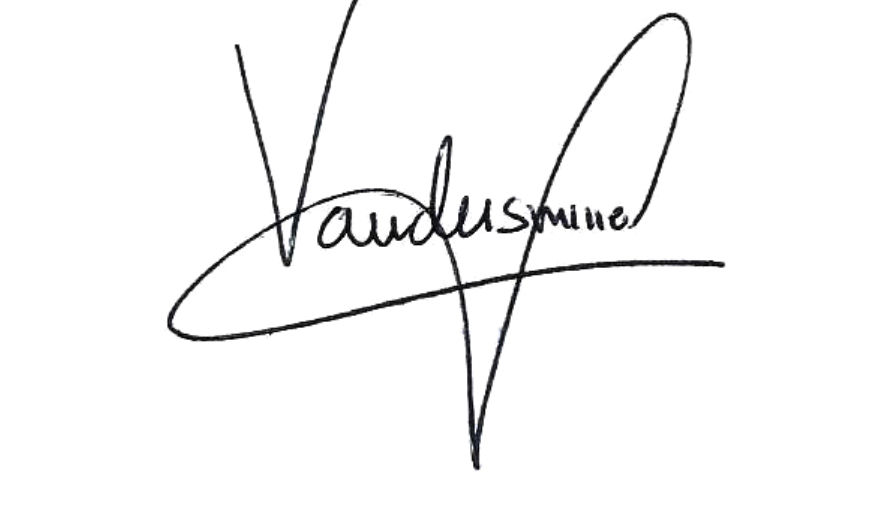 Alexander VandersmissenEnAlgemeen directeur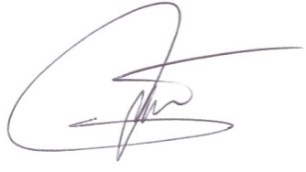 Erik Laga Voor Opgroeien regie Administrateur-generaal 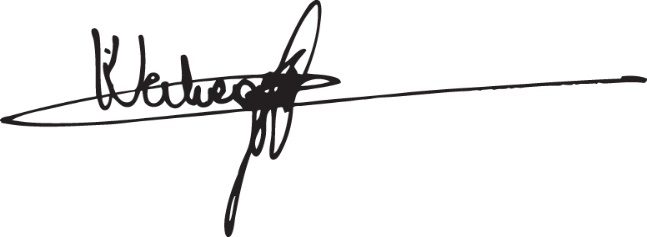  Katrien Verhegge 